 Médi				        Transición de atención médica de Maryland  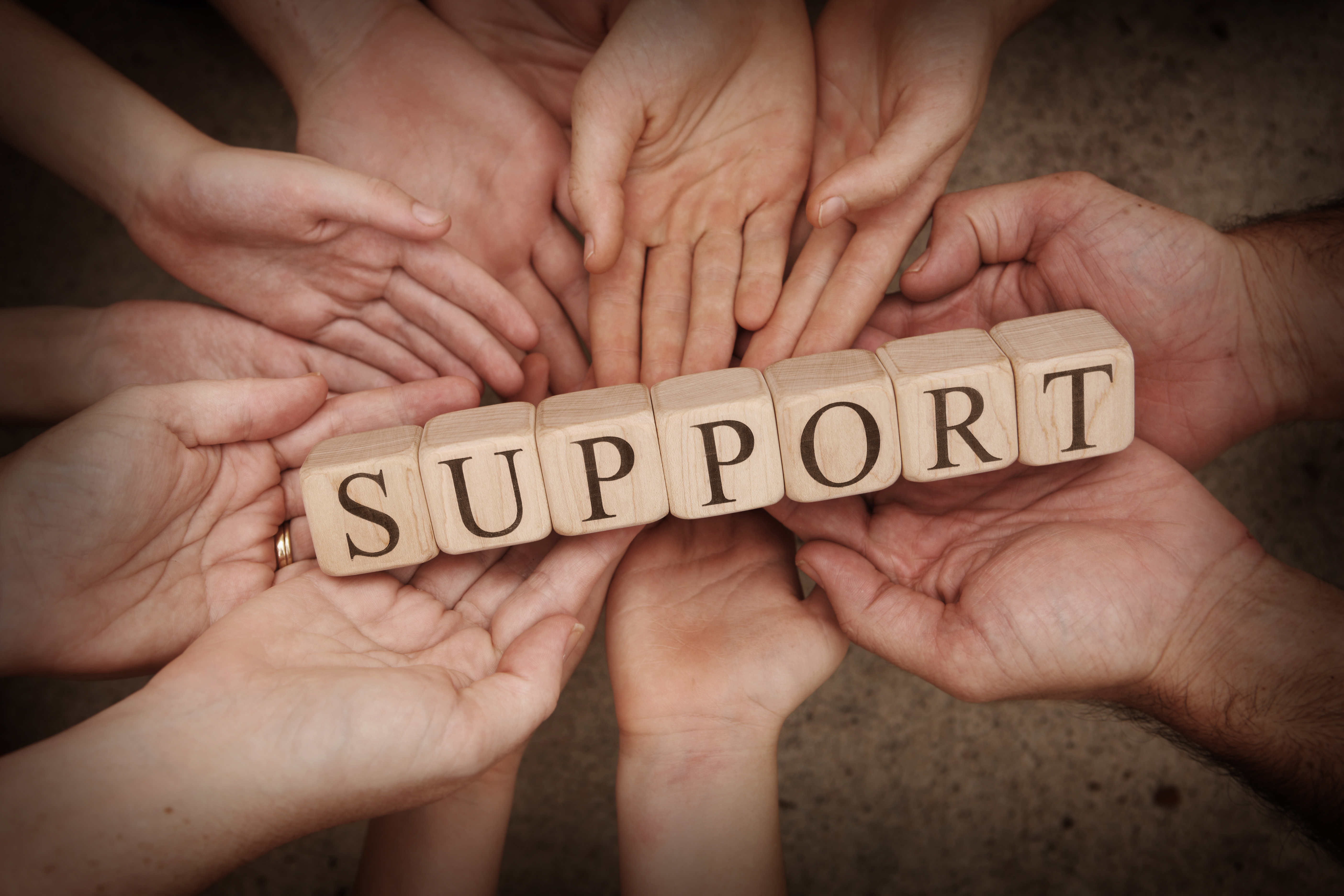                                                     HOJA INFORMATIVA                                                Para Sistemas de Apoyo Cronograma Recomendado de Transición del Cuidado MédicoEDAD: 12 Hablar con el joven sobre la transición del cuidado médico. Incluir a los padres y obtener su consentimiento para incluir al proveedor en las conversaciones sobre la transición.Evaluar las destrezas del joven y trabajar en el mejoramiento de la autodefensa, según aplique.EDAD: 14Ayudar a monitorear el progreso en la transición del cuidado médico del joven.EDAD: 16Trabajar con el joven para evaluar sus destrezas y hacer que esté listo para un proveedor del cuidado médico para adultos. Compartir información sobre los requisitos de elegibilidad SSDI/SSI para adultos.Explorar y compartir opciones para el cubrimiento del cuidado de la salud.Explorar y compartir alternativas de vivienda y/o transporte, si aplica.EDAD: 18Asegurarse de que el joven esté listo para el cuidado adulto, y sus destrezas de autodefensa y plan de cuidado estén al día.Compartir información sobre tutoría, poder legal y/o directrices médicas.Continuar documentando el progreso del joven y los cambios de transición.EDAD: 18-22El joven se reúne con su nuevo proveedor y especialistas para adultos.El joven está en su último año de derecho de servicios de educación especial.EDAD: 23-26La Transición del Cuidado Médico está completa y se transfiere al cuidado para adultos.Utilice este enfoque al hablar con padres y estudiantes sobre la transición del cuidado médico.Dar información Escuchar y aprenderHacer preguntasDecidir un planHacer tu parte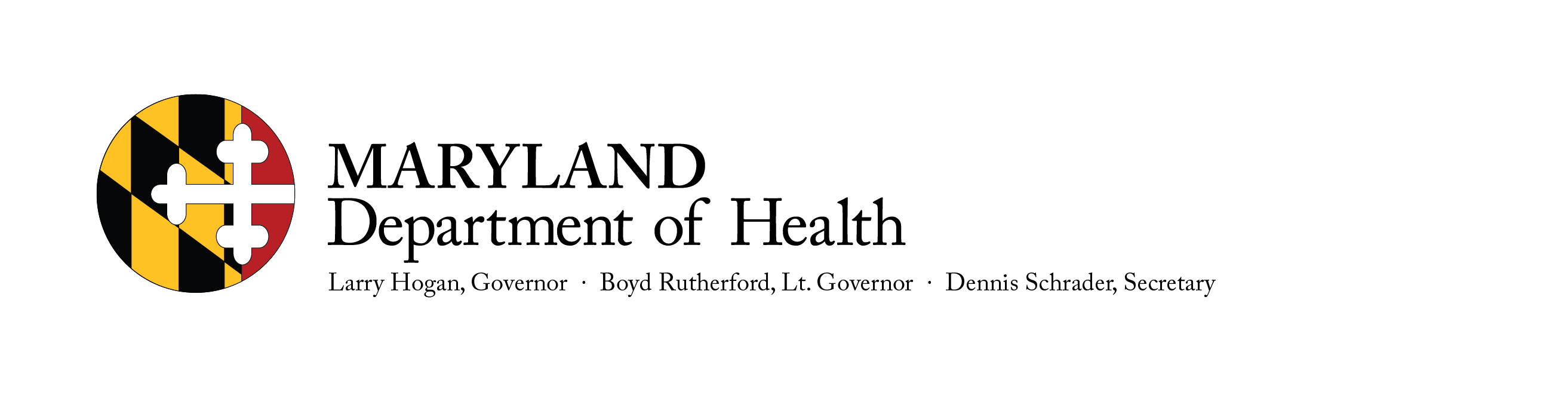 